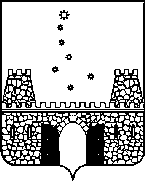 АДМИНИСТРАЦИЯ МУНИЦИПАЛЬНОГО ОБРАЗОВАНИЯСТАРОМИНСКИЙ РАЙОНПОСТАНОВЛЕНИЕот _____________                                                                                    № ________ст-ца СтароминскаяОб утверждении размера платы за содержание жилого помещения для собственников жилых помещений, которые не приняли решение о выборе способа управления многоквартирным домом, расположенным на территории муниципального образования Староминский район, и порядок определения предельных индексовизменения размера такой платыВ соответствии с пунктом 3 статьи 156, частью 4 статьи 158 Жилищного кодекса Российской Федерации, с приказом министерства строительства                       и жилищно-коммунального хозяйства Российской Федерации от 06 апреля 2018 года № 213/пр «Об утверждении Методических рекомендаций по        установлению размера платы за содержание жилого помещения для собственников жилых помещений, которые не приняли решение о выборе способа управления многоквартирным домом, решение об установлении размера платы за содержание жилого помещения, а также по установлению порядка определения предельных индексов изменения размера такой платы», руководствуясь статьей 31 Устава муниципального образования Староминский район п о с т а н о в л я ю:1. Утвердить размер платы за содержание жилого помещения для собственников жилых помещений, которые не приняли решение о выборе способа управления многоквартирным домом, расположенном на территории муниципального образования Староминский район, и порядок определения предельных индексов изменения размера такой платы (прилагается).2. Признать утратившим силу постановление администрации муниципального образования Староминский район от 04 сентября 2019 года              № 1080 «Об утверждении размера платы за содержание жилого помещения для собственников жилых помещений, которые не приняли решение о выборе способа управления многоквартирным домом, расположенным на территории муниципального образования Староминский район».3. Организационному отделу управления делами администрации муниципального образования Староминский район (Семеняко Г.Ю.) обеспечить размещение настоящего постановления на официальном сайте администрации муниципального образования Староминский район в информационно - телекоммуникационной сети «Интернет».4. Контроль за исполнением настоящего постановления возложить на заместителя главы муниципального образования, начальника управления по вопросам строительства, архитектуры и жилищно-коммунального хозяйства администрации муниципального образования Староминский район                        А.В. Кияшко.5. Постановление вступает в силу со дня его официального обнародования, путем размещения на официальном сайте администрации муниципального образования Староминский район в сети «Интернет».Глава муниципального образования Староминский район                                                                 В.В. ГорбРазмерплаты за содержание жилого помещения для собственников жилых помещений, которые не приняли решение о выборе способа управления многоквартирным домом, расположенным на территории муниципального образования Староминский район, и порядок определения предельных индексов изменения размера такой платы.В соответствии с пунктом 3 статьи 156, частью 4 статьи 158 Жилищного кодекса Российской Федерации, с приказом министерства строительства                       и жилищно-коммунального хозяйства Российской Федерации от 06 апреля 2018 года № 213/пр «Об утверждении Методических рекомендаций по        установлению размера платы за содержание жилого помещения для собственников жилых помещений, которые не приняли решение о выборе способа управления многоквартирным домом, решение об установлении размера платы за содержание жилого помещения, а также по установлению порядка определения предельных индексов изменения размера такой платы» размер платы за содержание жилого помещения в многоквартирном доме определен с учетом степени благоустройства многоквартирного дома.Предельный индекс изменения размера платы за содержание жилого помещения ля собственников жилых помещений, которые не приняли решение о выборе способа управления многоквартирным домом, решение об установление размера платы за содержание жилого помещения, определять  равным предельному (максимальному) индексу изменения размера вносимой гражданами платы за коммунальные услуги в муниципальных образованиях Краснодарского края (Староминский район), утверждаемого (ежегодно) постановлением Губернатора Краснодарского края. Заместитель главы муниципального образования,начальник управления по вопросам строительства, архитектуры и жилищно-коммунального хозяйства администрации муниципального образованияСтароминский район                                                                               А.В. КияшкоПриложениеУТВЕРЖДЕНпостановлением администрациимуниципального образованияСтароминский районот ____________2023 № _______Степень благоустройстваРазмер платы в рублях на 1 кв.м. помещения (жилого, нежилого) в многоквартирном доме в месяцМногоквартирный дом с автономным отоплением, без придомовой территории17,63Многоквартирный дом с автономным отоплением, с придомовой территорией18,75Многоквартирный дом с центральным отоплением, без придомовой территории17,85Многоквартирный дом с центральным отоплением, с придомовой территорией18,87